Муниципальное бюджетное дошкольное образовательное учреждение «Зеленорощинский детский сад общеразвивающего вида»муниципального образования «Лениногорский муниципальный район» Республика Татарстан.Выступление на малом педагогическом совете для воспитателей.на тему:«Особенности развития познавательных способностей в дошкольном возрасте».                                                                                    Составила: Вагизова Л. Х.                                                                          воспитатели старшей-                                                                                 разновозрастной группы.с. Зеленая Роща, 2019г.Особенности развития познавательных способностей в дошкольном возрасте.Развитие познавательных способностей дошкольников – один из важнейших вопросов воспитания и развития ребенка дошкольного возраста. От того, насколько будут развиты у ребенка познавательный интерес и познавательные способности, зависит успех его обучения в школе и успех его развития в целом. Ребенок, которому интересно узнавать что-то новое и у которого это получается, всегда будет стремиться узнать еще больше. А это положительно скажется на его умственном развитии.Уже в раннем возрасте у детей можно заметить самое первое проявление способностей — склонность к какому-либо виду деятельности. Выполняя ее, ребенок испытывает радость, удовольствие. Чем больше малыш занимается этим видом деятельности, тем больше ему хочется это делать, ему интересен не результат, а сам процесс. Ребенку нравится не нарисовать картинку, а рисовать; не построить домик, а строить его. И все-таки наиболее интенсивно и ярко способности начинают развиваться с 3-4 лет, а в раннем детстве закладываются общие предпосылки их становления. Так, за первые три года жизни ребенок осваивает основные движения и предметные действия, у него формируется активная речь. Перечисленные достижения раннего детства продолжают развиваться в дошкольном возрасте. Общие способности составляют две группы — познавательные и практические. Формирование познавательных способностей включено в становление образных форм познания действительности: восприятие, образную память, наглядно-образное мышление, воображение, т. е. в создание образного фундамента интеллекта.Познавательные способности – 1) это индивидуальная особенность человека, направленная на познание окружающего его мира, развивающаяся под воздействием множества факторов и условий в деятельности. – 2) это свойство мозга изучать и анализировать окружающую действительность, находя способы применения полученной информации на практике.Центральное место в структуре познавательных способностей занимает способность создавать образы, отражающие свойства предметов, их общее строение, соотношение основных признаков или частей и ситуаций.К познавательным способностям относят, в первую очередь, сенсорные, интеллектуальные и творческие.Сенсорные связаны с восприятием ребенком предметов и их качеств, они составляют основу умственного развития. Сенсорные способности интенсивно формируются с 3-4 лет. Усвоение дошкольником эталонов ведет к возникновению идеальных образцов свойств предмета, которые обозначаются в слове. Дети знакомятся с разновидностями каждого свойства и систематизируют их, когда, например, овладевают представлениями о цветах спектра, фонемах родного языка, эталонах геометрических форм.Основу развития интеллектуальных способностей составляют действия наглядного моделирования: замещение, использование готовых моделей и построение модели на основе установления отношений между заместителем и замещаемым объектом. Так, в качестве готовой модели может выступать план игровой комнаты или участка, по которому дети учатся ориентироваться. Затем они сами начинают строить такой план, обозначая предметы в комнате какими-либо условными значками, например, стол — кружком, а шкаф — прямоугольником.Творческие способности связаны с воображением и позволяют ребенку находить оригинальные способы и средства решения задач, придумать сказку или историю, создать замысел игры или рисунка.Развитие познавательных способностей дошкольников по возрастамВ возрасте с 1 года до 3 лет дети активно познают мир вокруг себя, а главными объектами познания являются предметы, с которыми ребенок взаимодействует. Процесс познания в этом возрасте происходит за счет взаимодействия ребенка с предметами, его личного участия в разнообразных жизненных ситуациях, наблюдениях и т.д. В организации работы с детьми этого возраста для развития познавательных способностей нужно учитывать непроизвольность внимания. Чтобы простимулировать развитие познавательных способностей дошкольника в этом возрасте, необходимо дать им полную свободу действия в познании окружающего мира, достаточно места и времени для познавательной деятельности.С 3 до 4 лет дети уже, как правило, накапливают достаточное количество знаний об окружающем мире, но пока еще не способны установить взаимосвязи между представлениями об окружающей действительности. В этот период начинает формироваться чувственное познание мира и эстетическое восприятие. На смену интересу к действиям с предметами приходит интерес к их признакам и свойствам. Ребенку в этом возрасте интересно не только видеть предметы в действии, но и определять их особенности и сравнивать один предмет с другим. Одним словом, теперь развитие познавательных способностей дошкольника предполагает не только наблюдение за тем, как игрушечная машинка едет, но и определение ее формы, цвета и отличия ее от других игрушечных машинок по этим признакам.После 4 лет развитие познавательных способностей школьников предусматривает уже не только восприятие и изучение окружающей действительности, но и начало восприятия и понимания человеческой речи. В этом возрасте ребенок учится правильно понимать и принимать информацию, переданную посредством слова. В этот период активный словарь ребенка обогащается не только словами-предметами, но и словами-понятиями. В возрасте после 4 лет выделяется несколько основных направлений развития познавательных способностей дошкольника: установление взаимосвязей между предметами, явлениями и событиями – в итоге ребенок воспринимает мир не как отдельные фрагменты, а как целостную цепь событий; знакомство с теми предметами и явлениями, которые ребенок не видит перед собой и не осязает; начало первых проявлений личных интересов ребенка (например, малыш начинает понимать, что ему нравится рисовать, петь или танцевать); начало формирования положительного отношения к окружающему миру.С 5 до 7 лет развитие познавательных способностей дошкольников включает в себя познание «большого мира», а также, понимание и претворение в жизнь таких понятий, как гуманность, доброта, вежливость, заботливость, сострадание и т.д. В этом возрасте дети уже не просто воспринимают информацию и устанавливают взаимосвязи между явлениями, но и способны систематизировать полученные знания, запоминать их и использовать по назначению. В этом возрасте формируется бережное отношение к миру, основой которого являются представления о моральных ценностях.
Теперь ребенок не только сравнивает, но и делает выводы, самостоятельно выявляет закономерности в явлениях и даже способен прогнозировать те или иные результаты. Одним словом, если раньше ребенок воспринимал готовые решения, то сейчас он стремится сам прийти к какому-то результату и проявляет активность к поиску решений той или иной задачи.Особенности занятий для развития познавательных способностей дошкольниковЕстественно, интенсивное развитие познавательных способностей дошкольников невозможно без проведения с детьми специальных занятий. В качестве главного занятия для развития познавательных способностей дошкольников должен выступать важнейший вид деятельности ребенка – игра. Именно игра с элементами обучения, интересная ребенку, поможет Вам в развитии познавательных способностей дошкольника.Подбирая развивающие игры для ребенка, помните, что важнейшим фактором развития познавательных способностей дошкольников является пример взрослых. Ни для кого не секрет, что дети учатся чему-то новому, подражая старшим. Причем, это касается как положительных моментов, так и отрицательных примеров. В развитии познавательных способностей дошкольников важно не объяснение, а положительный пример для подражания.В зависимости от возраста и уровня подготовки ребенка, можно привести следующие примеры занятий для развития познавательных способностей дошкольников.С 1 года до 3 лет: кубики; пазлы и мозаика; игры на развитие мелкой моторики (лепка, игры с водой, с песком, лабиринты); ролевые игры (дочки-матери, продавец-покупатель, игры с игрушечным телефоном или наборами посуды, врача, парикмахера и т.д.).С 3 до 4 лет: специальные наборы и математические игры на сравнение форм, размеров, простой счет; первые занятия чтением (набор «Веселая азбука»); занятия, направленные на обогащение словарного запаса ребенка (чтение детских книг, беседы); рисование, лепка, создание поделок (игры, направленные на развитие воображения и творческого мышления); конструкторы.С 4 до 5 лет: игры на выявление соотношений предметов друг с другом (например, найти в мозаике недостающий элемент); игры на сравнение форм предметов (например, сравнить куб и мяч, найти сходства и различия); игры на сравнение величин и длин предметов; игры с картинками на сравнение (найди одинаковые предметы, найди различия); игры на пространственное мышление (например, определить, кто на картинке позади, кто впереди, кто справа и слева); игры на соединение точек в картинку, поиск выхода из лабиринта; игры на формирование умения согласовывать существительные и прилагательные; игры на изучение названий цветов. В этом возрасте эффективное развитие познавательных способностей у дошкольника будет происходить, если занятия для него будут подбираться с учетом его личных интересов. В этом возрасте рекомендуют отдавать ребенка в кружки, где осуществляются занятия по интересам.С 5 до 7 лет: В этом возрасте развитие познавательных способностей у дошкольника, в большей степени, осуществляется за счет проведения экспериментов и опытов. Ребенок в этом возрасте должен учиться делать выводы и умозаключения, а также прогнозировать те или иные результаты. Так же, в этом возрасте очень полезны игры, направленные на поиск нестандартных решений и проявление творческих способностей. В связи с формированием у ребенка базовых моральных ценностей, в этот период очень полезно показывать ему фильмы и мультфильмы, пропагандирующие те или иные ценности. То же самое относится и к тематическим книгам. В связи с тем, что начало школьной жизни в этом возрасте уже не за горами, необходимо особое внимание уделить развитию речи ребенка. Ведите с ним беседы, обязательно спрашивайте мнение ребенка относительно прочитанной книги или увиденного фильма. Стимулируйте ребёнка к применению полученных навыков в повседневной жизни.Чтобы развитие познавательных способностей дошкольников было эффективным, необходимо не только правильно подобрать необходимые для этого игры и занятия, но и заинтересовать ребенка тем или иным делом. Только в этом случае развитие познавательных способностей дошкольника будет идти быстрыми темпами, а интерес ребенка к окружающему миру никогда не угаснет!Приложение 1Памятка воспитателям ДОУРазвитие познавательных способностей у дошкольниковПознавательные способности– 1) это индивидуальная особенность человека, направленная на познание окружающего его мира, развивающаяся под воздействием множества факторов и условий в деятельности.– 2) это свойство мозга изучать и анализировать окружающую действительность, находя способы применения полученной информации на практике.Центральное место в структуре познавательных способностей занимает способность создавать образы, отражающие свойства предметов, их общее строение, соотношение основных признаков или частей и ситуаций.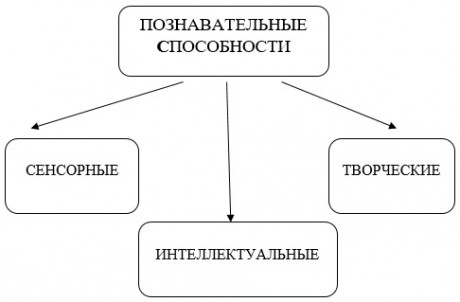 Сенсорные способности связаны с восприятием ребенком предметов и их качеств, они составляют основу умственного развития. Сенсорные способности интенсивно формируются с 3-4 летНаиболее эффективными формами для развития сенсорных способностей дошкольников являются:дидактические игры;моделирование сказок, художественных произведений;изобразительная деятельность.Основу развития интеллектуальных способностей составляют действия наглядного моделирования: замещение, использование готовых моделей и построение модели на основе установления отношений между заместителем и замещаемым объектом.Для развития интеллектуальных способностей детей эффективны следующие формы:моделирование сказок, художественных произведений;разгадывание ребусов;изобразительная деятельность.Творческие способности связаны с воображением и позволяют ребенку находить оригинальные способы и средства решения задач, придумать сказку или историю, создать замысел игры или рисунка.Творческие способности детей дошкольного возраста можно развить, используя такие формы, как:речевые игры;сюжетно-ролевые игры (по сюжетам прочитанных произведений);литературные викторины, конкурсы, досуги, развлечения;театрализованная деятельность;изобразительная деятельность.